Приложение 1 к письму заместителя Председателя Профсоюза от 01.02.2023 № 54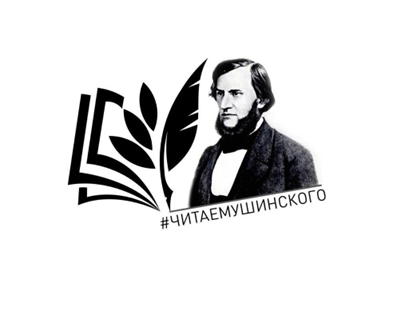 Порядок проведения Всероссийской акции Общероссийского Профсоюза образования «Читаем Ушинского»1. Общие положения1.1. Всероссийская акция Общероссийского Профсоюза образования «Читаем Ушинского» (далее – Акция) приурочена к «Году педагога и наставника» (учрежден указом Президента РФ в 2022 году) и 200-летию со дня рождения К.Д.Ушинского.1.2. Акция входит в план мероприятий Года педагога и наставника и проводится Общероссийским Профсоюзом образования при поддержке Министерства просвещения Российской Федерации.1.3. Участниками Акции могут стать педагоги и обучающиеся образовательных организаций общего и дополнительного образования, в том числе психолого-педагогических классов, студенты и обучающиеся педагогических вузов и колледжей, общественные организации, педагогические и творческие объединения, средства массовой информации, а также частные лица (родители обучающихся) (далее – Участники), поддерживающие цели и задачи данной Акции.2. Цель Акции2.1. Акция призвана способствовать привлечению большего числа Участников к вдумчивому и творческому осмыслению педагогического наследия классиков российской педагогики.3. Задачи Акции3.1. Побуждение Участников к знакомству с творчеством К.Д.Ушинского, прочтению основных произведений для дальнейшего осмысления и практического применения их в образовании и воспитании.3.2. Создание широкого общественного движения по сохранению традиций и уважительного отношения к русской педагогической науке.4. Условия и порядок проведения Акции4.1. Акция проходит в два этапа.4.1.1. Первый этап. Подготовка к Акции. 1 февраля 2023 года. Информационный старт. Организатор Акции объявляет о старте Акции, проводит информационную кампанию, рассылает в региональные (межрегиональные), территориальные и первичные организации Профсоюза информационное письмо с рекомендациями 
по проведению акции; а также публикует их на сайте и в социальных сетях.01 февраля – 01 марта 2023 года. Создание контента. В соответствии с требованиями к видеоролику (приложение 1 к Порядку) Участники записывают видео продолжительностью до 90 секунд, с цитатами или фрагментами из основных произведений К.Д.Ушинского («Человек как предмет воспитания», «Родное слово», «О пользе педагогической литературы», 
«О народности в общественном воспитании», «Три элемента школы», «Детский мир» и др.)4.1.2. Второй этап. Проведение Акции03 марта – 03 апреля 2023 года.Участники в течение месяца, начиная с 03 марта 2023 года (день рождения К.Д.Ушинского), выкладывают в социальные сети видео с хештегом #читаемушинского, в которых озвучиваются фрагменты или цитаты 
из произведений К.Д.Ушинского.4.2. Организатор осуществляет информационное сопровождение подготовительного и основного этапа Акции, отслеживает количество и качество публикаций от региональных (межрегиональных) организаций Профсоюза; определяет (по количеству лайков) лидеров Акции и рекомендует их кандидатуры для награждения и/или поощрения.Приложение 1 к Порядку проведения Всероссийской акции «Читаем Ушинского»Требования к видеороликуВидеоролик может быть снят (создан) любыми доступными средствами и, кроме динамического видеоряда, может содержать статический видеоряд (фотографии, рисунки).Минимальное разрешение видеоролика – 480x360 для 4:3, 480x272 
для 16:9, не ниже 240 px (пикселей). Ориентация – горизонтальная.Продолжительность записи видеоролика – не более 90 секунд.Окончательный вариант смонтированного видеоролика сохраняется 
в формате МP4.При монтаже по возможности следует использовать символику Акции (логотип и/или видеозаставку).В финальных титрах приветствуется указание региона (города, района), образовательной организации и ФИО автора (авторов) видеоролика.Использование специальных программ и инструментов при съёмке и монтаже видеоролика самостоятельно решается участником Конкурса.Логотип и видеозаставка Акции: https://disk.yandex.ru/i/4C-0Cbowmob33w 